Allegato A) Istanza di Partecipazione per contributi per l’avvio di attività commerciali ed artigianali  in attuazione della D.G.C. n.°….. del ……. e DPCM del 30 settembre 2021. Modalità di ripartizione, termini, modalità di accesso e rendicontazione dei contributi a valere sul Fondo comuni marginali al fine di realizzare interventi di sostegno alle popolazioni residenti nei comuni svantaggiati, per ciascuno degli anni dal 2021 al 2023 pubblicato sulla Gazzetta Ufficiale n. 296 del 14 dicembre 2021Il sottoscritto1Nato a Residente in codice fiscale in qualità di dell’impresa2con sede in codice fiscale/partita IVA PEC – tel. – emailFirmatario della domanda Luogo e data di nascitaComune, via – Prov. – CAPCodice fiscale personale Legale rappresentante/titolareDenominazione ImpresaComune, via – Prov. – CAP della sede legale/operativa Partita IVALa PEC aziendale èIscritta al Registro Impresediobbligatoria(ove ricorre)n. REA	il 	Codice ATECO	1 Titolare, legale rappresentante o procuratore speciale (in quest’ultima ipotesi allegare procura o copia autenticata della stessa).2 Indicare la ragione sociale. 	CHIEDE	che l’impresa sopraindicata sia ammessa a partecipare alla procedura relativa al Bando Fondo Comuni	Marginali	(Prima	Annualità),	richiedendo	un	contributo	per	complessivi€	su un totale di spesa prevista pari ad euro	, oltre IVA.che l’importo concesso sia accreditato sul seguente conto corrente bancario o postale intestato all’impresa/lavoratore autonomo, individuato come conto corrente:Bancario/Postale	C/C n.Intestato aIBANConsapevole delle sanzioni penali nel caso di dichiarazioni non veritiere e richiamate dall’art. 76 del DPR 445 del 28/12/2000, 	DICHIARA	o di aver preso integrale visione dell’Avviso pubblico per la concessione di contributi per l’avvio di attività commerciali e artigianali, in attuazione della D.G.C. n.°….. del ………… E DPCM del 30 settembre 2021;o di rientrare nella tipologia di soggetti beneficiari di cui all’articolo 4 dell’Avviso pubblico in quanto (barrare la casella pertinente):Micro-imprese e Piccole-Imprese ,che intendono avviare, alla data di presentazione della domanda, attività commerciali e/o artigianali anche mediante l’attivazione di nuovi Codici Ateco,  che siano regolarmente costituite e iscritte al Registro Imprese della CCIAA,  Nuovo Codice Ateco _______________Nuova sede operativa______________siano in situazione di regolarità contributiva e previdenziale (DURC), ivi compresa la concessione di procedure di rateizzazione regolarmente rispettate;siano in situazione di regolarità con il pagamento dei tributi erariali, regionali e comunali, ivi compresa la concessione di procedure di rateizzazione regolarmente rispettate; nel solo caso di situazione debitoria nei confronti del Comune di Toro, la partecipazione al bando è comunque ammessa: l’Ente, tuttavia, liquiderà all’impresa partecipante solo l’eventuale contributo spettante eccedente il debito che il soggetto vanta nei confronti dell’Ente, trattenendo a compensazione dei propri crediti la somma dovuta all’impresa partecipante alla procedura;di non essere sottoposti alle misure in materia di prevenzione o ai procedimenti contemplati dalla legislazione vigente in materia di lotta alla delinquenza mafiosa (il requisito deve essere posseduto da tutti i soggetti individuati dall’art. 85, comma 3, del D. lgs 06.09.2001, n°159);che non sia stata pronunciata a proprio carico, sentenza di condanna passata in giudicato, o emesso decreto penale di condanna divenuto irrevocabile, oppure sentenza di applicazione della pena su richiesta, ai sensi dell'art.444 del codice di procedura penale, per reati contro la pubblica amministrazione e per reati contro il patrimonio che abbiano comportato una pena detentiva superiore ai due anni;di non aver commesso violazioni, definitivamente accertate, rispetto agli obblighi relativi al pagamento di imposte e tasse;o non aver riportato provvedimento definitivo o sentenza passata in giudicato per violazione della normativa in materia di salute e sicurezza;CHE DICHIARA, AI SOLI FINI DELL'ATTRIBUZIONE DEL PUNTEGGIO RELATIVO ALL'ART. 12 COMMA 2 DELL'AVVISO PUBBLICO A:Importo dell’investimento da sostenere pari ad Euro	, 00Eta’ del soggetto Proponente: anni ……………;Sesso del soggetto  proponente per imprese individuale:……..Sesso del legale rappresentante e dei soci in caso di Società 	Legale rappresentante_________________	Socio n.1_____________________________	Socio n.2_____________________________	Socio n.3_____________________________INOLTRE, IL SOTTOSCRITTO CONSAPEVOLE/I DELLE SANZIONI PENALI RICHIAMATE DALL’ART. 76 DEL D.P.R. N. 445/2000 IN CASO DI DICHIARAZIONI MENDACI, DICHIARA ALTRESÌ DI :non cedere volontariamente, alienare o concedere in locazione l'attività e/o i beni oggetto di agevolazione, prima che siano trascorsi cinque anni dal completamento del programma di spesa;non trasferire la sede o l’unità produttiva locale, destinataria dell’investimento oggetto di agevolazione al di fuori del territorio del Comune di Toro prima che siano trascorsi cinque anni dal completamento del programma di spesa; 	ALLEGA	Fotocopia di un proprio documento di identità in corso di validità;	Preventivi di spesa prodotti  dai fornitori, eventuale Computo Metrico ( in caso di lavori) a timbro e firma di tecnico qualificato. Breve Descrizione della nuova attività  e relativo codice Ateco;Titolo di disponibilità dell’immobile o dichiarazione di impegno del proprietario dell’immobile, rilasciata sottoforma di Dichiarazione di Atto di Notorietà (DPR 445/00), a concederlo in uso al proponente per lo svolgimento dell’attività per la quale si richiede il finanziamento. (Solo in caso di attività che richiedono il possesso del locale)Data, timbro e firma(firma resa autentica allegando copia di documento di identità ai sensi dell’art. 38 DPR 445/2000)Il sottoscritto, ai sensi del D. Lgs. 196/2003 e del Regolamento (UE) 2016/679 "Regolamento Generale sulla Protezione dei dati”, manifesta il consenso a che il Comune di Toro proceda al trattamento, anche automatizzato, dei dati personali e sensibili, ivi inclusa la loro eventuale comunicazione/diffusione ai soggetti indicati nella predetta informativa, limitatamente ai fini ivi richiamati.Data, timbro e firma del legale rappresentante(firma resa autentica allegando copia di documento di identità ai sensi dell’art. 38 DPR 445/2000)PAESECINABICABNUMERO DI CONTO CORRENTE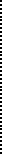 Ai sensi dell’art. 38 del D.P.R. n. 445/2000, si allega copia di documento di identità in corso di validitàAi sensi dell’art. 38 del D.P.R. n. 445/2000, si allega copia di documento di identità in corso di validitàtipoTipo di documento di identità valido – Es. Carta di Identitàn.Numero del documento di identità indicatorilasciato daEnte che ha rilasciato il documento di identità indicatoilData di rilascio del documento di identità indicatoLuogo e Data